Срок: Зап. № 267/02.02.2021 г. Считано от 01.03.2023 до 01.03.2026 г Форма – редовнаДокторска програма: ФармакологияКатедра / Секция – „Фармакология, физиология на животните и физиологична химия“Финансиране: 2023 г. – 7000 лв.Преходен остатък: 5173.27 лвЧасове в занятия: 138 Участие в университетски проекти: 0Национални проекти:0Международни проекти:0Конференции в България:0Конференции в чужбина: „The 15th International Congress of the European Association of Veterinary Pharmacology and Toxicology held Bruges, Belgium, July 2-5, 2023“Срок: Зап. № 265/02.02. 2023 г. Считано от 01.03.2023 до 01.03.2027 г Форма – задочнаДокторска програма: Ветеринарна микробиологияКатедра / Секция – „Ветеринарна микробиология, инфекциозни и паразитни болести“Финансиране: 2023 г. – 2600 лв.Преходен остатък:Часове в занятия:Участие в университетски проекти: брой, година1. Научен проект № 4/2022 на тема:Финализиране разработката на скринингов метод за качествено установяване на високовъглехидратни разтвори в пчелен мед и проучванията на качествените характеристики на меда от Магарешки бодил (Onopordum L./Carduus L.). Ветеринарно-санитарни, технологични и организационно-правни аспекти в областта на контрола на пчелните продукти, с оглед актуализация на нормативната уредба в България (продължение на НП 7/2020). Определяне на реалната бактерицидна концентрация на пчелно млечице и различни видове пчелен мед спрямо непроучвани до момента видове микроорганизми.2. Научен проект № 08/2023 на тема:Класически и съвременни подходи за идентификация на бактериални видове в клинични проби от кучета с акцент върху коагулаза-позитивните стафилококиНационални проекти:Международни проекти:Конференции в България:Конференции в чужбина:Срок: Зап. № 256/02.02. 2023 г. Считано от 01.03.2023 до 01.03.2027гФорма – задочнаДокторска програма: Зоохигиена и организация на ветеринарното обслужванеКатедра / Секция – „Качество и безопасност на храните и ветеринарно законодателство“Финансиране:2023г. – 2600лв.Преходен остатък:Часове в занятия: Участие в университетски проекти: брой, година    Посещение на МУ в гр. Плевен , катедра „ Микробиология , Вирусология и мед. Генетика “ при д--р Преслава М. Христова за  изпълнение на задачата – Изолиране и идентификация на род Enterococcus и антимикробна резистентност към ванкомицинНационални проекти:Международни проекти:Конференции в България:Конференции в чужбина:Срок: Зап. № 268/02.02.2023 г. Считано от 01.03.2023 до 01.03.2026 г Форма – редовнаДокторска програма: Влияние на различни пробиотични култури, самостоятелно или в комбинация с растителни екстракти, върху параметрите на здравословния и продуктивния статус на пилета бройлери.Катедра / Секция – „Вътрешни болести“Финансиране: 2022 г. – 7000 лв.Преходен остатък:Часове в занятия:Участие в университетски проекти: брой, годинаНационални проекти:Международни проекти:Конференции в България:Конференции в чужбина:Срок: Зап. № 270/02.02.2023 г. Считано от 01.03.2023 до 01.03.2026 г Форма – редовнаДокторска програма: Патология на животнитеКатедра / Секция – „Вътрешни болести“Финансиране: 2023 г. – 7000 лв.Преходен остатък:Часове в занятия:Участие в университетски проекти: брой, годинаНационални проекти:Международни проекти:Конференции в България:Конференции в чужбина:Срок: Зап. № 36/30.03.2023 г. Считано от 01.03.2023 до 01.03.2027 г Форма – задочнаДокторска програма: Акушерство и гинекология на животните и болести на новородените животниКатедра / Секция – „Акушерство, репродукция и репродуктивни нарушения“Финансиране: 2023 г. – 2600 лв.Преходен остатък:Часове в занятия:Участие в университетски проекти: брой, годинаНационални проекти:Международни проекти:Конференции в България: Международна научна конференция “ONE HEALTH” – Стара Загора, България, 12 май 2023Конференции в чужбина: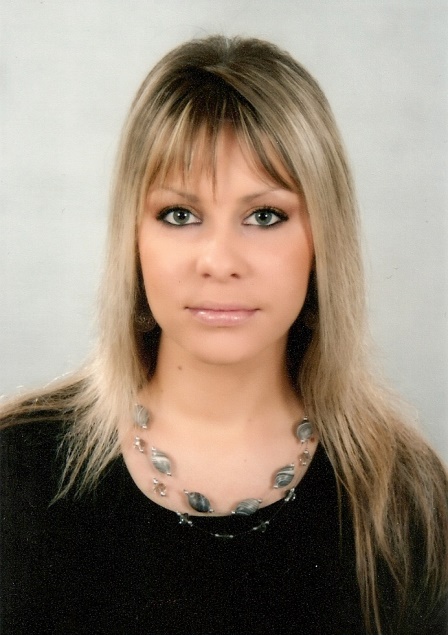 Албена Нарцисова РойдеваГодина на раждане – 02.09.1987г.Година на завършено висше /Университет/ – ТРУ Ветеринарен факултет 2011г.Тема: „Фармакокинетични и фармакодинамични проучвания върху N-ацетилцистеин при пилета“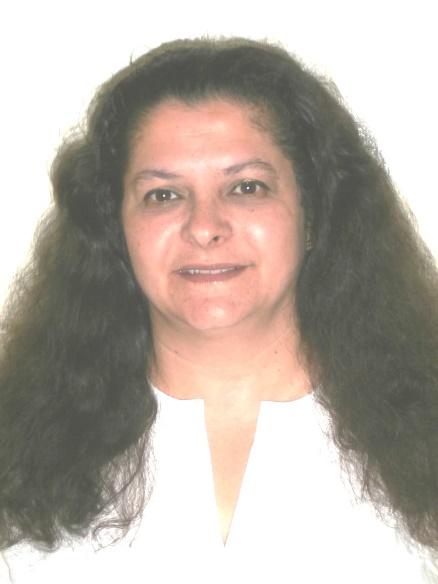 Велина Димитрова ДинковаГодина на раждане – 29.11.1971 г.Година на завършено висше /Университет/ – Московска държавна академия по приложна биотехнология, 1993 г.Тема: Микробиологични проучвания върху причинители на Грам-положителни и Грам-отрицателни бактериални инфекции при кучета Елица Благоева Стойкина 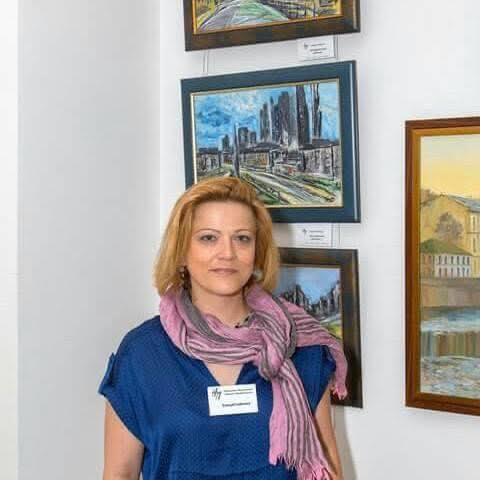 Година на раждане - 26.08.1983Година на завършено висше /Университет/ –ТРУ Ветеринарно-медицински факултет 2022г.Тема на дисертацията:„МИКРОБИОЛОГИЧЕН КОНТРОЛ ВЪРХУ БЕЗОПАСНОСТТА И ХИГИЕНАТА ПРИ ПРОИЗВОДСТВО НА ПТИЧИ ПРОДУКТИ“.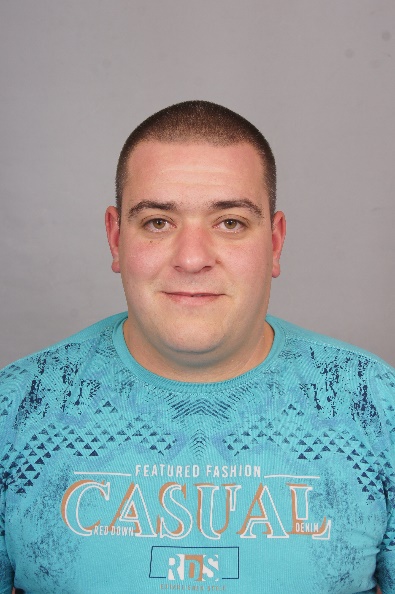 Иван Димитров БогдановГодина на раждане – 31.01.1988гГодина на завършено висше /Университет/ – ТРУ Ветеринарен факултет 2013г.Тема: Влияние на различни пробиотични култури, самостоятелно или в комбинация с растителни екстракти, върху параметрите на здравословния и продуктивния статус на пилета бройлери.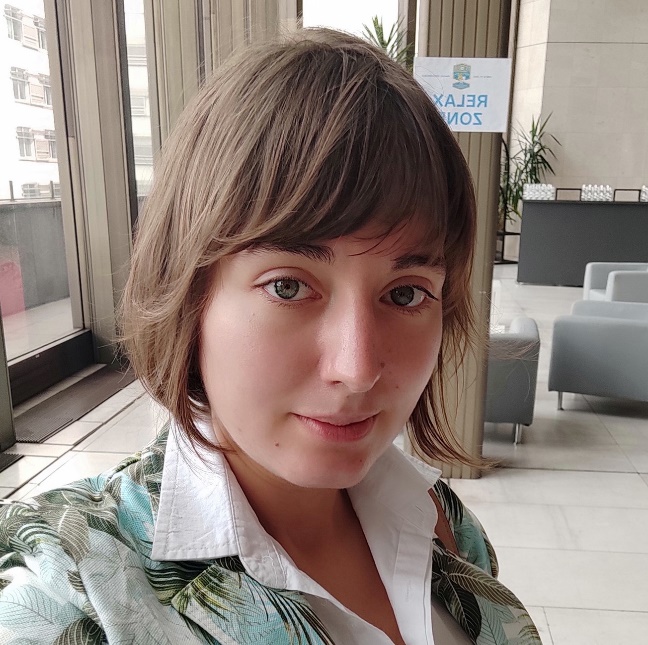 Ивяна Станева ИвановаГодина на раждане - 13.12.1996Година на завършено висше /Университет/ – ТРУ Ветеринарен факултет 2021г.Тема: Клиниколабораторни проучвания при кучета с миксоматозно заболяване на митралната клапа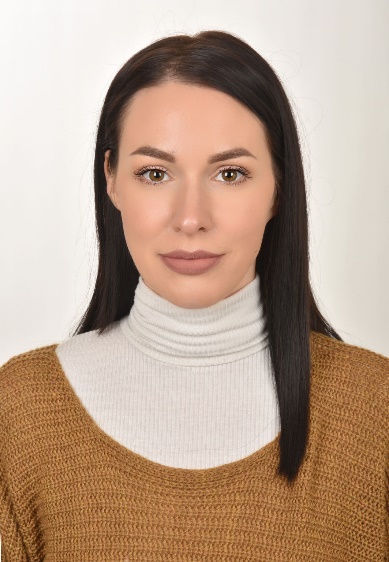 Радина Игоревна Репкина-НиколоваГодина на раждане – 13.09.1991г.Година на завършено висше /Университет/ – ТРУ Ветеринарномедицински факултет 2021г.Тема: Проучване влиянието на оксидативният стрес върху параметрите на семенната течност (свежа, охладена и замразена) от кочове.